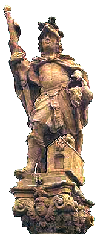 Poskytnutí informace o počtu volebních okrsků, sídle volební komise a minimální počet členů OVKStarostka Obce Vysoká Libyně v souladu s §14 písm.c) zákona č. 275/2012 Sb., o volbě prezidenta republiky v platném znění a vyhlášky Ministerstva vnitra č. 294/2012 Sb. o provedení některých ustanovení zákona č. 275/2012 Sb., podává tímto informaci volebním stranám, hnutím či koalicím pro volby prezidenta republiky ve dnech 12. A 13. 1.2018o počtu a sídle volebních okrsků ve Vysoké Libyni je stanoven jeden volební okresek se sídlem Vysoká Libyně 83, 331 41 Kralovice.Číslo okrsku		sídlo					minimální počet členů OVK1. 			budova OÚ – knihovna				4Jitka Krivošová, DiS.starostka obce Vysoká Libyně